О внесении изменений в постановление №58 от 14.12.2017 г. «Об утверждении перечня муниципального имущества сельского поселения Бельский сельсовет муниципального района Гафурийский район Республики Башкортостан, свободного от прав третьих лиц (за исключением имущественных прав субъектов малого и среднего предпринимательства), для предоставления во владение и (или) пользование субъектам малого и среднего предпринимательства и организациям, образующим инфраструктуру поддержки субъектов малого и среднего предпринимательства»В связи с проведенным 22.12.2017 года открытым аукционом по продаже муниципального имущества, находящегося в собственности сельского поселения,  Администрация сельского поселения Бельский сельсовет муниципального района Гафурийский район Республики Башкортостан  постановляет:1.  Исключить из перечня недвижимого муниципального имущества сельского поселения Бельский сельсовет муниципального района Гафурийский район  Республики Башкортостан, свободных от прав третьих лиц (за исключением имущественных прав субъектов малого и среднего предпринимательства), предназначенных для предоставления во владение и (или) пользование на долгосрочной основе субъектам малого и среднего предпринимательства и организациям, образующим инфраструктуру поддержки субъектов малого и среднего предпринимательства, следующие объекты:2. Обеспечить опубликование настоящего постановления на официальном сайте Администрации сельского поселения Бельский сельсовет муниципального района Гафурийский район Республики Башкортостан.3. Контроль за исполнением настоящего постановления оставляю за собой.Глава  сельского поселения  		                			Ю.З.АхмеровПриложение к постановлению АдминистрацииСП Бельский сельсовет МР Гафурийский район РБ №05 от  «12» января 2018 г.Переченьнедвижимого муниципального имущества сельского поселения Бельский сельсовет муниципального района Гафурийский район  Республики Башкортостан, свободного от прав третьих лиц (за исключением имущественных прав субъектов малого и среднего предпринимательства), предназначенного для предоставления во владение и (или) пользование на долгосрочной основе субъектам малого и среднего предпринимательства и организациям, образующим инфраструктуру поддержки субъектов малого и среднего предпринимательстваБАШ?ОРТОСТАН РЕСПУБЛИКА№Ы;АФУРИ РАЙОНЫ МУНИЦИПАЛЬ РАЙОНЫНЫ*БЕЛЬСКИЙ АУЫЛСОВЕТЫ АУЫЛ БИЛ"М"№Е           ХАКИМИ"ТЕБАШ?ОРТОСТАН РЕСПУБЛИКА№Ы;АФУРИ РАЙОНЫ МУНИЦИПАЛЬ РАЙОНЫНЫ*БЕЛЬСКИЙ АУЫЛСОВЕТЫ АУЫЛ БИЛ"М"№Е           ХАКИМИ"ТЕ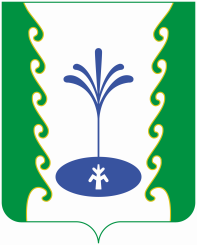 АДМИНИСТРАЦИЯСЕЛЬСКОГО ПОСЕЛЕНИЯБЕЛЬСКИЙ СЕЛЬСОВЕТМУНИЦИПАЛЬНОГО РАЙОНА ГАФУРИЙСКИЙ РАЙОНРЕСПУБЛИКИ БАШКОРТОСТАНАДМИНИСТРАЦИЯСЕЛЬСКОГО ПОСЕЛЕНИЯБЕЛЬСКИЙ СЕЛЬСОВЕТМУНИЦИПАЛЬНОГО РАЙОНА ГАФУРИЙСКИЙ РАЙОНРЕСПУБЛИКИ БАШКОРТОСТАН?АРАРПОСТАНОВЛЕНИЕ12 январь 2018 й.№0512 января  2018 г.1РБ Гафурийский район, с.Инзелга, ул.Центральная, д.97зТелятник №1 (кадастровый номер объекта недвижимости 02:19:130602:66), общей площадью 675,2 кв.м2РБ Гафурийский район, с.Инзелга, ул.Центральная, д.97аДоильный зал (кадастровый номер объекта недвижимости 02:19:130602:62), общей площадью 427,8 кв.м3РБ Гафурийский район, с.Инзелга, ул.Центральная, д.97иСенной склад  (кадастровый номер объекта недвижимости 02:19:130602:63), общей площадью 646,7 кв.м4РБ Гафурийский район, с.Инзелга, ул.Центральная, д.97кСилосная яма (кадастровый номер объекта недвижимости 02:19:130602:64), общей площадью 432 кв.м5РБ Гафурийский район, с.Инзелга, ул.Центральная, д.97жТелятник №2 (кадастровый номер объекта недвижимости 02:19:130602:65), общей площадью 431,5 кв.м6РБ Гафурийский район, с.Инзелга, ул.Центральная, д.97АКоровник (кадастровый номер объекта недвижимости 02:19:130602:61), общей площадью 646,7 кв.м№ п/пАдрес местонахождения объектаНаименование объекта, кадастровый номер, общая площадь, кв.м1231  РБ, Гафурийский район, д.Кутлугуза,  ул.Родниковая, д.3Свинарник (кадастровый номер объекта недвижимости 02:19:130401:34), общей площадью 1673,1 кв.м2РБ, Гафурийский район, д.Кутлугуза,  ул.Родниковая, д.1Телятник (кадастровый номер объекта недвижимости 02:19:130802:92), общей площадью 953,2 кв.м3РБ, Гафурийский район, д.Кутлугуза,  ул.Родниковая, д.5Коровник (кадастровый номер объекта недвижимости 02:19:130401:35), общей площадью 1 469,2 кв.м